Na temelju članka 43. Statuta Općine Matulji (“Službene novine Primorsko-goranske županije “ 26/09,38/09 i 08/13), i Odluke Općinskog Vijeća Općine Matulji od 28.7.2020. , a u vezi sa člankom 391. Zakona o vlasništvu i drugim stvarnim pravima (N.N.91/96, 68/98, 137/99, 22/00, 73/00, 114/01, 79/06, 141/06, 146/08, 38/2009, 153/2009, 90/2010, 143/2012, 152/2014) Općinski načelnik Općine Matulji raspisuje,                                                          NATJEČAJ ZA PRODAJU NEKRETNINA U     VLASNIŠTVU OPĆINE MATULJI PRIKUPLJANJEM PISMENIH PONUDAPRODAJA NEKRETNINA 1.)z.č.152 šuma od 2211 m2 k.o. Matulji -građevna čestica oznake br.15 u sklopu Detaljnog plana uređenja  Radne zone R-2 , u zoni KI 1 namijenjena je organizacija manjih i srednjih kapaciteta trgovačkih (veletrgovačkih) , servisnih,  uslužnih, zanatskih ,proizvodnih i sličnih poslovnih djelatnosti                     - početna cijena: 1.019.066,58 kn                     - jamčevina:  101.907,00 kn2.)z.č.153/1 šuma od 1944 m2  k.o. Matulji - dio građevne čestice oznake br.16 u sklopu Detaljnog plana uređenja  Radne zone R-2 u zoni KI 1 namijenjena je organizacija manjih i srednjih kapaciteta trgovačkih (veletrgovačkih) , servisnih,  uslužnih, zanatskih ,proizvodnih i sličnih poslovnih djelatnosti                       -   početna cijena:  897.797,68 kn.                       -   jamčevina: 89.780,00 kn 3.) z.č.612/6 cesta od 21 m2 k.o. Rukavac Donji (radi formiranja okućnice stambenog objekta sagrađenog na grč.24/1)                       -   početna cijena:  9.100,00 kn.                       -   jamčevina: 910,00 kn. 4.)z.č.2940/12 livada od 169 m2, z.č.2940/13 livada od 266 m2 i z.č.2940/14 livada od 104 m2 k.o. Mune                        -   početna cijena:  51.000,00  kn.                       -   jamčevina: 5.100,00 kn.                       Ponude za sudjelovanje u natječaju moraju sadržavati:Pismenu ponudu s preslikom osobne iskaznice ili presliku registracije,2.    Dokaz o redovitom podmirenju svih obveza prema Općini Matulji za proteklo  razdoblje ,   osim ako je ponuditelju  odobrena odgoda plaćanja  navedenih obveza pod uvjetom da se pridržava rokova plaćanja3.   Dokaz o uplati jamčevine za nekretninu 	  Jamčevina se uplaćuje na žiro-račun  HR8124020061826100006 erste & steiermarkische bank d.d , sa pozivom na broj 68  9016 – OIB. Jamčevina se ne vraća ukoliko najpovoljniji ponuđač  ne zaključi ugovor u propisanom roku ili ukoliko se ugovor raskine uslijed neplaćanja kupoprodajne cijene.Ugovor se sklapa najkasnije u roku od 15 dana od donošenja zaključka nadležnog tijela o prodaji nekretnine.Kupoprodajna cijena se plaća (umanjeno za iznos jamčevine) u roku od 30 dana od dana zaključenja ugovora o prodaji nekretnine.Ukoliko kupac zakasni sa   plaćanjem kupoprodajne cijene, plaća  zakonsku zateznu kamatu od dana dospijeća do dana plaćanja.Prodavatelj ima pravo ukoliko  kupac zakasni sa plaćanjem  više od 90 dana raskinuti ugovor, a uplaćenu jamčevinu zadržati.Za nekretninu pod 4.) ovoga Natječaja utvrđuje se mogućnost plaćanja kupoprodajne cijene  na rok od najviše 5 godina ,uz plaćanje kamate prema stopi koju poslovna banka Općine obračunava na dugoročne kredite.Za sve ono što nije navedeno u ovom Natječaju primjenjivati će se odredbe Odluke  o raspolaganju nekretninama („Službene novine Primorsko –goranske županije“  broj 34/16)Nadležno tijelo zadržava pravo  da ne izabere najpovoljnijeg ponuđača.Rok za podnošenje ponuda je 15 dana od dana objave natječaja .Natječaj  će se  objaviti  na oglasnoj ploči Općine Matulji,  Web stranici Općine Matulji i Novom listu dana  26.2.2021.2021. godine.                                                                                                                                                                                                                                                                                                                                                 Pismene ponude predaju se na adresu: Općina Matulji, Trg M. Tita 11, 51 211 Matulji u zatvorenoj koverti sa naznakom "PONUDA ZA NATJEČAJ ZA NEKRETNINE - NE OTVARAJ".Otvaran je ponuda održati će se dana 17.3.2021. u uredu Voditelja odsjeka za samoupravu i upravu, Matulji, Trg m.Tita 11, s početkom u 10,00 sati.                                                                                                                     Općina Matulji                                                                                                                     Općinski načelnik                                                                                                                     Mario Ćiković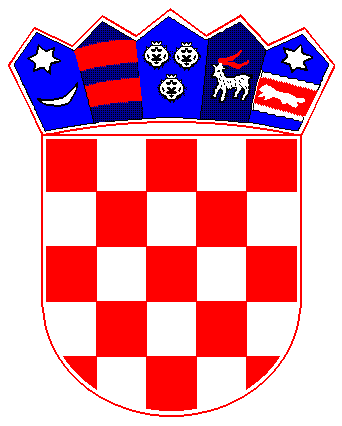 R E P U B L I K A  H R V A T S K APRIMORSKO-GORANSKA ŽUPANIJA             R E P U B L I K A  H R V A T S K APRIMORSKO-GORANSKA ŽUPANIJA             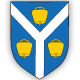 OPĆINA MATULJIOPĆINA MATULJIOPĆINA MATULJIKLASA:   944-05/21-01/0013 URBROJ: 2156/04-03-01/1-21-0001 Matulji, 25.2.2021.godineKLASA:   944-05/21-01/0013 URBROJ: 2156/04-03-01/1-21-0001 Matulji, 25.2.2021.godineKLASA:   944-05/21-01/0013 URBROJ: 2156/04-03-01/1-21-0001 Matulji, 25.2.2021.godineKLASA:   944-05/21-01/0013 URBROJ: 2156/04-03-01/1-21-0001 Matulji, 25.2.2021.godine